PAROCHIE ONZE-LIEVE-VROUW VAN SION                                  PAROCHIEKERN MAASLAND: H. MARIA MAGDALENA 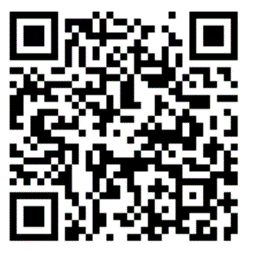   Het parochiesecretariaat is bereikbaar op 	  Dinsdag- en woensdagmorgen van 09.15 uur - 12.15 uur  Telefoon: 010 - 5912055   E-mailadres:       maasland@onzelievevrouwvansion.nl   Web-site SION:  www.onzelievevrouwvansion.nl en/of                                www.kerkentemaasland.nl   Banknr.NL63RABO0340400439 t.n.v. R.K. Parochie O.L.V. van Sion Prefatie I van de veertigdagentijdHeilige Vader, machtige eeuwige God, om recht te doen aan uw heerlijkheid, om heil en genezing te vinden zullen wij U danken, altijd en overal door Christus onze Heer. Want Gij gunt uw gelovigen de vreugde jaarlijks met een zuiver hart naar het paasfeest toe te gaan: dit is een tijd van meer toeleg op het bidden, van grotere aandacht voor de liefde tot de naaste, een tijd van grotere trouw aan de sacramenten waarin wij zijn herboren. Zo groeien wij tot de volheid der genade die Gij uw kinderen hebt toegezegd. Daarom, met alle engelen, machten en krachten, met allen die staan voor uw troon, loven en aanbidden wij U en zingen U toe met de woorden:Heilig: Mis XVII (GvL 817) Eucharistisch gebed: 732Onze Vader: Pater Noster (GvL 820) Vredewens:Lam Gods: Mis XVII (GvL 825) Communielied: Attende Domine (GvL 844)Zending en zegen:Slotlied: Het lied van de eerste der mensen (GvL 441)   		God op de eerste plaatsIn de tempel trof Hij de verkopers aan van runderen, schapen en duiven en ook de geldwisselaars die daar zaten. Hij maakte van touwen een gesel, dreef ze allemaal uit de tempel Johannes 2, 14-15a 3e zondag in de veertigdagentijd – 3 maart 2024Voorganger: pater Thomas – M.m.v. Mannencantorij Openingslied: Occuli mei semper ad DominumEERSTE LEZING  Exodus  20, 1-17 of Ex., 20, 1-3. 7-8. 12-17Uit het boek ExodusIn die dagen sprak God al de woorden die hier volgen. „Ik ben de Heer uw God die u hebt weggeleid uit Egypte, het slavenhuis. Gij zult geen andere goden hebben ten koste van mij. Gij zult geen godenbeelden maken, geen afbeelding van enig wezen boven in de hemel, beneden op aarde of in de wateren onder de aarde. Gij zult u voor hen niet ter aarde buigen en hun geen goddelijke eer bewijzen; want ik, de Heer uw God, ik ben voor hen die mij haten een jaloerse God die de schuld van de vaders wreekt op hun kinderen tot het derde en vierde geslacht, maar voor hen die mij liefhebben en mijn geboden onderhouden een God die goedheid bewijst tot aan het duizendste geslacht. Gij zult de naam van de Heer uw God niet lichtvaardig gebruiken; want de Heer Iaat hen die zijn naam lichtvaardig gebruiken niet ongestraft. Denk aan de sabbat: die moet heilig voor u zijn. Zes dagen zult gij werken en alle arbeid verrichten. Maar de zevende dag is de sabbat voor de Heer uw God. Dan moogt gij geen enkele arbeid verrichten: gij zelf niet, uw zoon niet, uw dochter niet, uw slaaf niet, uw slavin niet, uw dieren niet, zelfs niet de vreemdeling die bij u woont. In zes dagen immers heeft de Heer de hemel, de aarde, de zee met al wat erin is gemaakt. Maar de zevende dag heeft hij gerust en zo de sabbat gezegend en tot een heilige dag gemaakt. Eer uw vader en uw moeder. Dan zult gij lang leven op de grond die de Heer uw God u schenkt. Gij zult niet doden. Gij zult geen echtbreuk plegen. Gij zult niet stelen. Gij zult tegen uw naaste niet leugenachtig getuigen. Gij zult uw zinnen niet zetten op het huis van uw naaste; gij zult uw zinnen niet zetten op de vrouw van uw naaste, niet op zijn slaaf, zijn slavin, zijn rund of zijn ezel, op niets wat hem toebehoort." Woord van de Heer –Wij danken God.Tussenzang: Lam Gods dat zo onschuldig (GvL 630) TWEEDE  LEZING   1 Korintiërs  1, 22-25Uit de eerste brief van de heilige apostel Paulus aan de christenen van KorinteBroeders en zusters, Joden eisen wonderen, Grieken wijsheid. Maar wij verkondigen een gekruisigde Christus, voor Joden een aanstoot, voor heidenen een dwaasheid; maar voor hen die geroepen zijn, Joden zowel als Grieken, is die Christus Gods kracht en Gods wijsheid. Want de dwaasheid van God is wijzer dan de mensen en de zwakheid van God is sterker dan de mensen. Woord van de Heer –Wij danken God.Tussenzang: Laudate omnes GentesEVANGELIE    Johannes  2, 13-25Uit het heilig evangelie van onze Heer Jezus Christus volgens JohannesToen het paasfeest der Joden nabij was ging Jezus op naar Jeruzalem. In de tempel trof Hij de verkopers aan van runderen, schapen en duiven en ook de geldwisselaars die daar zaten. Hij maakte van touwen een gesel, dreef ze allemaal uit de tempel, ook de schapen en de runderen; het kleingeld van de wisselaars veegde Hij van de tafels en Hij wierp die omver. En tot de duivenhandelaars zei Hij: „Weg met dit alles! Maakt van het huis van mijn Vader geen markthal!"  Zijn leerlingen herinnerden zich dat er geschreven staat: De ijver voor Uw huis zal mij verteren. De Joden richtten zich tot Hem met de woorden: „Wat voor teken kunt Gij ons laten zien dat Gij dit doen moogt?" Waarop Jezus hun antwoordde:   „Breekt deze tempel af en in drie dagen zal Ik hem doen herrijzen." Maar de Joden merkten op: „Zesenveertig jaar is aan deze tempel gebouwd; zult Gij hem dan in drie dagen doen herrijzen?" Jezus echter sprak over de tempel van zijn lichaam. Toen Hij dan ook verrezen was uit de doden herinnerden zijn leerlingen zich dat Hij dit gezegd had, en zij geloofden in de schrift en in het woord dat Jezus gesproken had. Terwijl Hij bij gelegenheid van het paasfeest in Jeruzalem was, begonnen er velen in zijn Naam te geloven bij het zien van de tekenen die Hij deed. Maar Jezus van zijn kant had geen vertrouwen in hen omdat Hij allen kende. Hij wist wat er in de mens stak en daarom was het niet nodig dat iemand Hem over de mens inlichtte. Woord van de Heer–Wij danken God.Acclamatie: Laudate omnes GentesGeloofsbelijdenis: Credo III (GvL 812)Voorbede en intenties:Klaarmaken van de tafel (met collecte) lied: Justitiae DominiEucharistisch gebedPr.: De Heer zij met u. A.: En met uw geest. Pr.: Verheft uw hart.A.: Wij zijn met ons hart bij de Heer. Pr.: Brengen wij dank aan de Heer, onze God. A.: Hij is onze dankbaarheid waardig.Intenties en mededelingen  3 maart 2024Intenties Voor Clazina Willemse- GrootscholtenVoor Kees Lansbergen en om zegen over zijn gezinIn liefdevolle herinnering aan Mia Linssen-Theunissenen zegen over de gezinnenJeanne van Marrewijk-EnthovenIn dankbare herinnering aan Martin van IerselIn dankbare herinnering aan Ria Kolmeijer- Munnik In liefdevolle herinnering aan Harry ScholtesIn dankbare herinnering aan Geer en Catrien van Mil-Arkesteijn en zoon Peter en aan Loes van MilIn dankbare herinnering aan Arie VijverbergWEEK 10VastenwandelingenDinsdag 5 maart  9.00 uur Maasland  terug in de Oude Kerk (W. de Ruyter) Vrijdag   8 maart  9.00 uur Maasland  terug in de Link (Peter van Rijs)Vastenactie 2024 - Leven in een veranderende wereldDe jaarlijkse Vastenactiecampagne staat dit keer in het teken van de gevolgen van klimaatverandering. De mensen in het zuiden van Zimbabwe zijn afhankelijk van gewassenteelt met regenwater.Wat doet Vastenactie?Vastenactie en onze lokale partner werken nauw samen met de gemeenschappen in Zimbabwe om ze weerbaarder te maken tegen de klimaatveranderingen. We gaan onder meer vier waterputten met pompen op zonnepanelen aanleggen. Daarmee krijgen mensen uit 20 dorpen toegang tot schoon water. Bij de waterpunten worden gemeenschappelijke tuinen aangelegd. Daar leren de mensen hoe ze op basis van ecologische landbouw hun voedsel kunnen verbouwen. Om de vrouwen in staat te stellen extra inkomen te verdienen, krijgen ze naailes en worden naaimachines en materialen beschikbaar gesteld.U kunt geld doneren in de melkbus achterin de kerk of overmaken op IBAN: NL21 INGB 0000 0058 50 t.n.v. Vastenactie, Den HaagVooraf:   Openingslied: Oculi mei semper ad Dominum Openingswoord  Schuldbelijdenis:    805Heer ontferm U:  Mis XVIIEer aan God: Gebed: Eerste Lezing    630Antwoordpsalm of Lied: Lam Gods dat zo onschuldigTweede lezingAlleluia(-lied):  Ad te levavi Evangelielezing : Acclamatie :  Laudate omnes Gentes Overweging812Geloofsbelijdenis:  Credo III 361Voorbede en intenties:  Zingen: Heer onze God, wij bidden u verhoor onsKlaarmaken van de tafel (met collecte) lied: Justitiae DominiPrefatie  817Heilig:  Mis XVII732Eucharistisch gebed 820Onze Vader: Pater NosterVredewens: 825Lam Gods: Mis XVIIUitnodiging tot de communie : 844Communielied: Attende DomineSlotgebedMededelingen         Zending en zegen: 441Slotlied: Het lied van de eerste der mensenZondag 3 mrt  9:15 uur Eucharistieviering Voorganger: pater Thomas  m.m.v. MannencantorijDinsdag 5 mrt  9:30 uur KBO-viering Voorganger: pastoor BroedersZaterdag 9 mrt 13-16 uur Open kerk Zondag10 mrt   9.15 uur Woord- en communieviering  Voorganger: diaken M. Kerklaan  m.m.v. St. Caecilia 